PROCEDURA PER IL SALVATAGGIO DATI ACCOUNT @ilpontormocarmignano.edu.itTRASFERIMENTO DEI CONTENUTI DELL’ACCOUNT SCOLASTICO IN UN ALTRO ACCOUNT GOOGLE PERSONALEAccedi a Google con l’account scolastico e clicca sul bottone in alto a destra con la foto o l’iniziale del nome e seleziona: “Gestisci il tuo account Google”.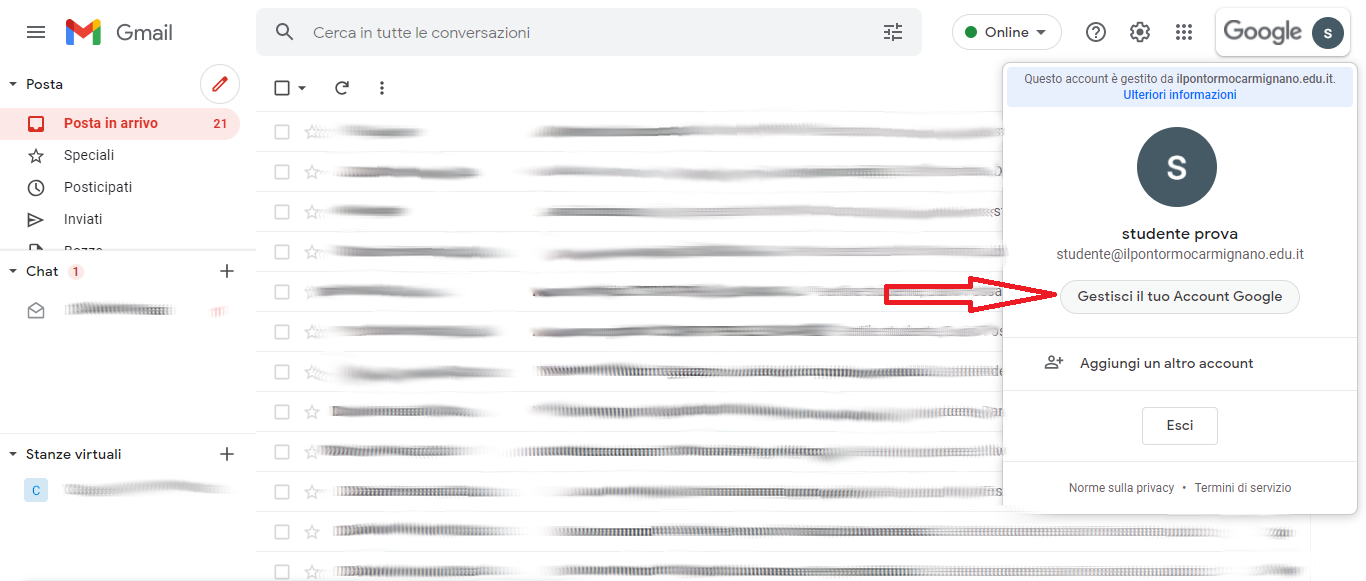 Nella sezione “Dati personali e privacy” vai su “Trasferisci i tuoi contenuti” e clicca su“Avvia Trasferimento”.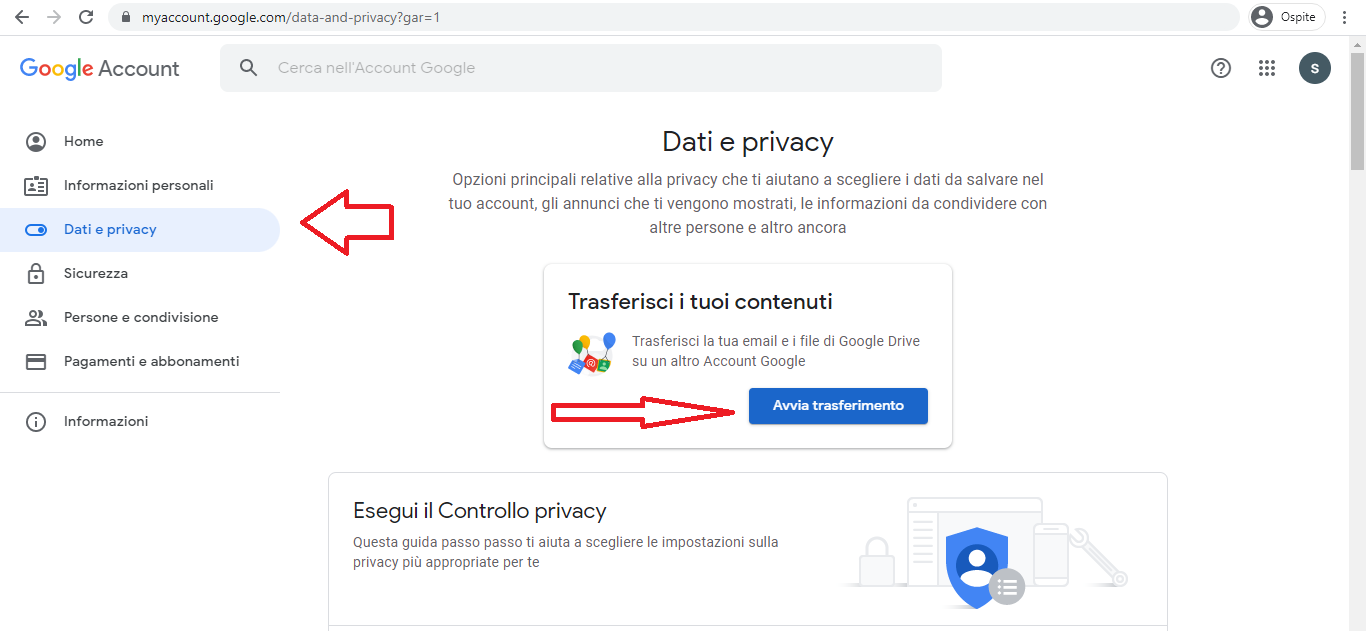 Sotto “Inserisci un account di destinazione” scrivi il tuo indirizzo di posta elettronica privato di destinazione e poi premi su “INVIA CODICE”.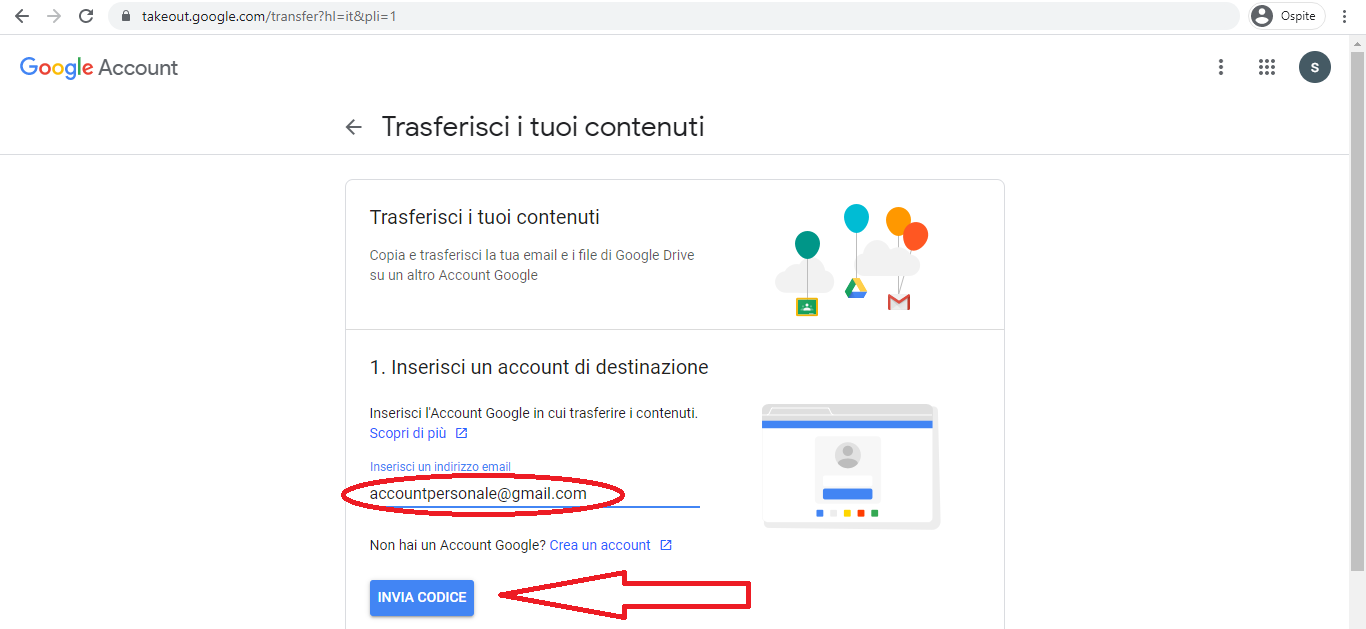 Apri un’altra finestra del browser e vai ad aprire la tua posta elettronica che hai indicato come indirizzo di destinazione, poi apri la mail che ti è stata appena inviata “ Verifica dell’account” e clicca su “Ricevi codice di conferma”.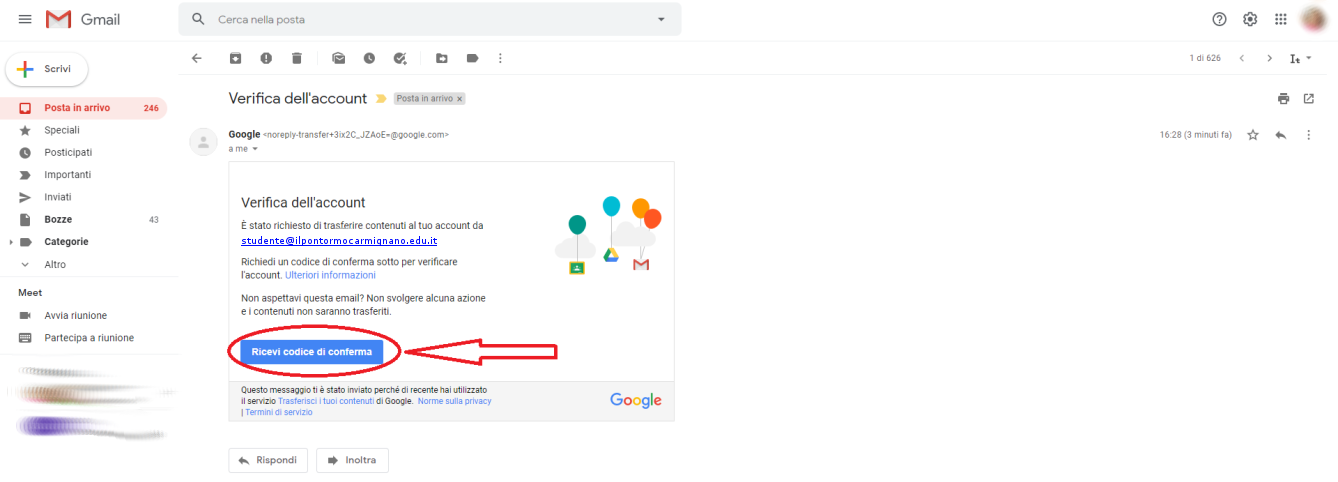 Subito dopo uscirà un codice, lo evidenzi e, col tasto destro, fai “copia” e vai su “CONTINUA”.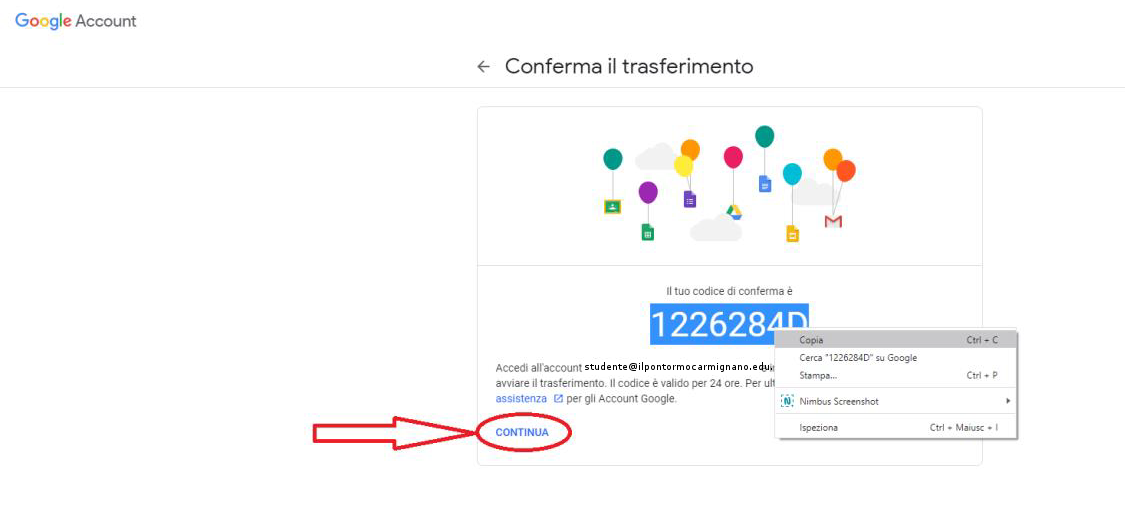 Ti sarà chiesto di fare di nuovo l’accesso al tuo account Gsuite, dopodiché uscirà di nuovo la pagina “Trasferisci i tuoi contenuti” e sotto “Inserisci codice”, premi il tasto destro e incolla il codice e infine clicca su “VERIFICA”.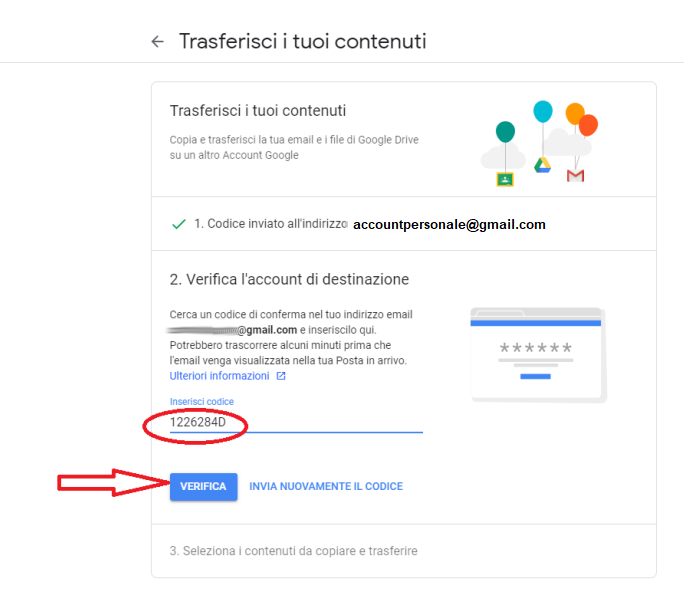 Adesso si possono trasferire i dati del proprio account contenuti in Drive e Gmail. Se però, ad esempio non ti interessa salvare le email, puoi “deselezionare” il tasto corrispondente che da blu diventerà bianco. 
Infine seleziona “AVVIA TRASFERIMENTO”.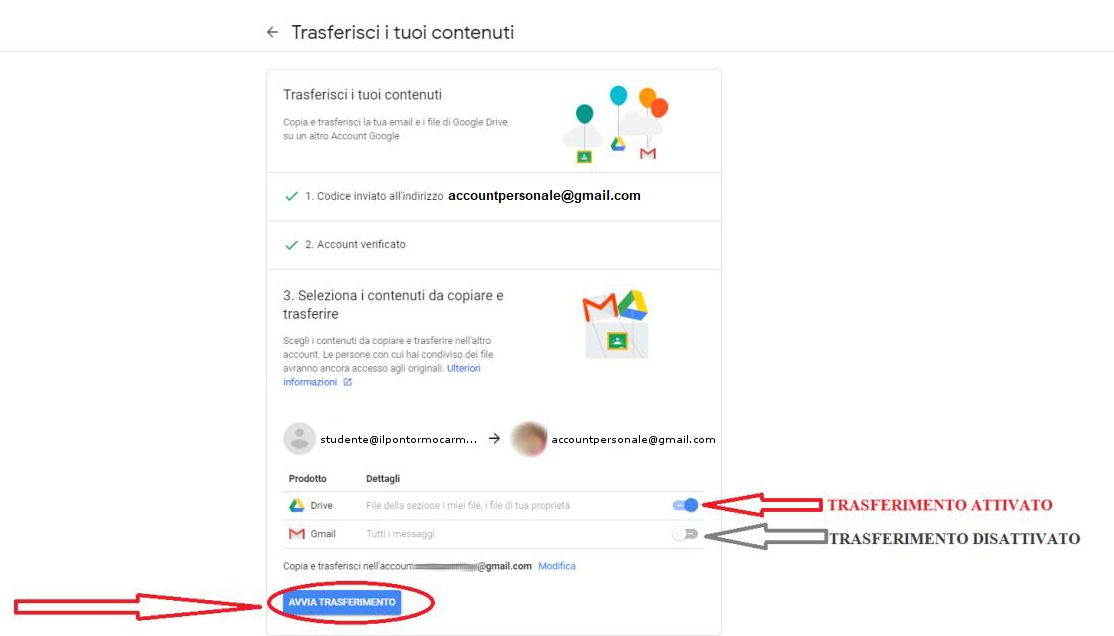 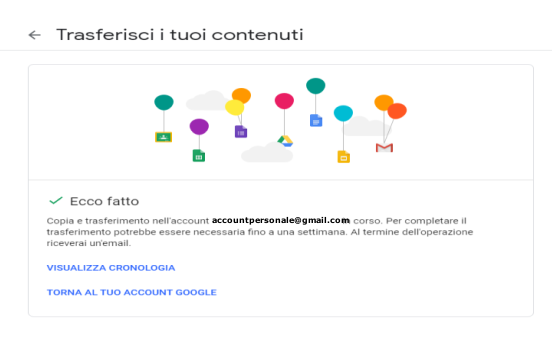 Una volta terminato il trasferimento, si riceverà la comunicazione sulla posta personale. Il tempo di trasferimento varia da due minuti a una settimana, a seconda della quantità di dati da trasferire. Nel drive del tuo account personale troverai una cartella con tutti file e le cartelle del tuo account Google Workspace di cui sei proprietario. Se hai selezionato anche le email, queste ti verranno inviate nella tua Gmail personale e saranno visibili in un’etichetta/cartella con il nome del tuo account scolastico di provenienza. Riguardo il passaggio dalla Workspace a Gmail, si consiglia fare attenzione a quanto spazio è stato utilizzato sul tuo account, in quanto Gmail offre 15Gb di storage, mentre sull’account scolastico è illimitato.PS. Il download non elimina i tuoi dati dall’account Google Workspace originario, ma li copia solamente.